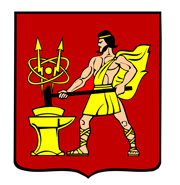 АДМИНИСТРАЦИЯ  ГОРОДСКОГО ОКРУГА ЭЛЕКТРОСТАЛЬМОСКОВСКОЙ   ОБЛАСТИПОСТАНОВЛЕНИЕ20.02.2023 № 200/2О внесении изменений в Порядок предоставления муниципальной преференции путем предоставления субъектам малого или среднего предпринимательства мест для размещения нестационарных торговых объектов без проведения торгов на льготных условиях при организации мобильной торговли на территории городского округа Электросталь Московской области           В соответствии с федеральными законами от 06.10.2003 №131-ФЗ «Об общих принципах организации местного самоуправления в Российской Федерации», от 28.12.2009 № 381-ФЗ «Об основах государственного регулирования торговой деятельности в Российской Федерации», Административным регламентом предоставления муниципальной услуги «Предоставление права на размещение передвижного сооружения без проведения торгов на льготных условиях на территории городского округа Электросталь Московской области», утвержденным постановлением Администрации городского округа Электросталь Московской области от 30.06.2022 № 669/6,  руководствуясь Уставом городского округа Электросталь Московской области Администрация городского округа Электросталь Московской области ПОСТАНОВЛЯЕТ:       1.	Внести изменения в Порядок предоставления муниципальной преференции путем предоставления субъектам малого или среднего предпринимательства мест для размещения нестационарных торговых объектов без проведения торгов на льготных условиях при организации мобильной торговли на территории городского округа Электросталь Московской области, утвержденный  постановлением Администрации городского округа Электросталь от 13.07.2022 № 721/7 (с изменениями, внесенными постановлением Администрации городского округа Электросталь от 30.08.2022 № 968/8), изложив приложение 2 к  Порядку в новой редакции, согласно приложению к настоящему постановлению.        2.	Опубликовать настоящее постановление на официальном сайте городского округа Электросталь Московской области в сети «Интернет»: www.electrostal.ru.        3.	Настоящее постановление вступает в силу после его официального опубликования.        4.	Контроль за исполнением настоящего постановления возложить на заместителя Главы Администрации городского округа –начальника управления по потребительскому рынку и сельскому хозяйству С.Ю.Соколову.Глава городского округа 						                               И.Ю. Волкова                                                                                        Приложение                                                                                        к постановлению Администрации                                                                                        городского округа Электросталь                                                                                        Московской областиот 20.02.2023 № 200/2                                                                                        «Приложение 2                                                                                         к Порядку предоставления                                                                                         муниципальной преференции при                                                                                         организации мобильной торговли на                                                                                         территории городского округа                                  	                                                Электросталь Московской области                                                                                         (в редакции постановления от                                                                                          30.08.2022 №968/8)                                                                           ФормаДоговорна размещение нестационарного торгового объекта при организации мобильной торговли на территории городского округа Электросталь Московской областиг. ________________                                                                            «___» ________ 20__ г.   Московской области_______________________________________________________________________           (наименование уполномоченного органа муниципального образования)в лице _________________________________________________________________, действующего на основании _________________________, в дальнейшем именуемая «Сторона 1», с одной стороны, и _________________________________в лице____________________, действующего на основании____________________, в дальнейшем именуемая «Сторона 2», субъекту малого и среднего предпринимательства, о чем в Едином реестре субъектов малого и среднего предпринимательства сделана регистрационная запись от__________ №____, с другой стороны, вместе именуемые «Стороны», а по отдельности «Сторона», на основании ______________________________________________________________ (указываются организационно-правовые акты, которыми оформлено решение ________________________________________________________________________________ органа местного самоуправления муниципального образования Московской области _______________________________________________________________________ о предоставлении преференции Стороне 2 и о предоставлении места для размещения мобильного торгового объекта Стороне 2)заключили настоящий Договор о нижеследующем:1.	Предмет Договора           1.1. Сторона 1 предоставляет Стороне 2 право на размещение мобильного торгового объекта (далее-МТО)_________________(вид МТО: передвижное сооружение, мобильный                                                пункт быстрого питания)со специализацией __________________________, на месте размещения МТО площадью ______ кв.м, по адресному ориентиру: _____________________(далее – место размещения МТО),  за плату, перечисляемую Стороной 2 в бюджет городского округа Электросталь Московской области.           1.2. Место на размещение МТО включено в Схему размещения нестационарных торговых объектов на территории городского округа Электросталь Московской области, утвержденную Постановлением Администрации городского округа Электросталь Московской области от 24.12.2019 № 997/12 (далее – Схема) и в Перечень мест для предоставления муниципальной преференции, утвержденный Постановлением Администрации городского округа Электросталь Московской области от___________№________.          Место на размещение МТО предоставляется Стороне 2 без проведения торгов на льготных условиях.Место на размещение МТО свободно от любых договорных обязательств и прав третьих лиц.             1.3. Право на размещение МТО на месте размещения МТО у Стороны 2 возникает с даты, следующей за днем получения, подписанного Сторонами Договора.              1.4. Сторона 2 обязана исполнить Договор лично и за счет собственных средств. Сторона 2 не вправе уступать права и осуществлять перевод долга по обязательствам, возникшим из Договора. Обязательства по Договору должны быть исполнены Стороной 2 лично, если иное не установлено законодательством Российской Федерации.В случае размещения МТО, являющегося техническим средством, в «Предмете договора» указываются: характеристики и государственный номер технического средства, наличие отметки или иного документа, позволяющего использовать техническое средство для осуществления торговой деятельности или мобильного пункта быстрого питания, данные о контрольно-кассовой технике.2.	Срок действия договора            2.1. Настоящий Договор вступает в силу с даты его подписания и действует до «___» __________20__ г.             2.2. Срок действия Договора может быть сокращен по заявлению Стороны 2.3. Оплата по Договору             3.1. Цена Договора, рассчитывается согласно Методики определения начальной (минимальной) цены договора (цены лота) за право размещения нестационарного мобильного торгового объекта на территории городского округа Электросталь Московской области, утвержденной постановлением Администрации городского округа Электросталь Московской области от 13.07.2022 № 722/7. Цена договора составляет _________(_________) руб. ____ коп. без НДС.             3.2. Оплата по Договору осуществляется в рублях Российской Федерации.             3.3. Оплата по Договору осуществляется путем перечисления денежных средств по реквизитам Стороны 1 в следующем порядке:              Сторона 2 обязана внести авансовый платеж за последний месяц размещения МТО в течении 2 рабочих дней с даты получения подписанного Сторонами Договора, что составляет________ (______) руб. ____ коп. без НДС.             Оставшаяся цена Договора за ________ месяца, что составляет ____(___) руб. ____ коп. без НДС, уплачиваются Стороной 2 равными платежами ежемесячно, до 5 числа следующего месяца.               В случае досрочного расторжения Договора оплата производится Стороной 2 с учетом авансового платежа за последний месяц размещения МТО.            3.4. В платежных документах в графе «Наименование платежа» указывается «Плата на право размещения МТО. Договор № __ от ___». Датой оплаты считается дата поступления денежных средств в бюджет городского округа Электросталь Московской области.            3.5. Сторона 2 своевременно и в полном объеме оплачивает платежи за потребленную электроэнергию.4. Права и обязанности Сторон         4.1. Сторона 1:         4.1.1. Предоставляет право Стороне 2 разместить МТО в соответствии с условиями Договора.         4.1.2. В течение срока действия Договора не заключает договор на право размещения МТО, предоставленного Стороне 2 по настоящему Договору, с иными лицами.         4.1.3. Осуществляет контроль за выполнением Стороной 2 требований к размещению МТО согласно Договору и действующему законодательству.         4.1.4. Лично или через специализированные организации проводит проверки размещения МТО в соответствии с условиями Договора и фиксирует выявленные нарушения.         4.1.5.  Ежедневно контролирует соблюдение Стороной 2 соответствие размещенного МТО требованиям законодательства Московской области исходя из информации, указанной в пункте 4.2.10 Договора.         4.1.6. За однократное неисполнение Стороной 2 пункта 4.2.10 Договора Сторона 1 направляет Стороне 2 предостережение о недопустимости нарушений условий Договора по форме согласно приложению 1 к настоящему Договору.         4.2. Сторона 2:         4.2.1. Размещает МТО на месте размещения МТО в соответствии со Схемой и Договором, требованием законодательства Российской Федерации, законодательства Московской области.         4.2.2. Использует место размещения МТО по целевому назначению в соответствии с видом МТО и его специализацией.          4.2.3. Предоставляет Стороне 1 в течении 2 календарных дней с даты заключения Договора информацию о режиме работы МТО на весь период размещения МТО и соблюдает его в течении всего периода размещения МТО.          4.2.4. Осуществлять эксплуатацию МТО в полном соответствии с характеристиками размещения МТО, указанными в приложении к настоящему Договору.          4.2.5. В течение 2 рабочих дней с даты заключения Договора подает заявление о внесении сведений в торговый реестр Московской области (для хозяйствующих субъектов, не включенных в торговый реестр Московской области).          4.2.6. Обеспечивает соблюдение требований, установленных законодательством Российской Федерации, в том числе о защите прав потребителей, санитарно-эпидемиологическом благополучии населения, охране окружающей среды, пожарной безопасности, а также требований, установленных настоящим Договором;          4.2.7. В течение всего срока действия Договора обеспечить надлежащее состояние и внешний вид нестационарного торгового объекта.          4.2.8. По окончанию срока действия или расторжения Договора: освобождает место размещения МТО; приводит место размещения МТО в первоначальное состояние; письменно уведомляет Сторону 1 об освобождении места размещения МТО.4.2.9. Инициирует досрочное расторжение настоящего Договора по соглашению Сторон. 4.2.10. Ежедневно самостоятельно оценивает уровень соблюдения обязательных требований к внешнему виду МТО путем фотофиксации с использованием мобильного приложения «Проверки Подмосковья» и направляет информацию Стороне 1. 	Фотофиксация должна осуществляться в светлое время суток, должна быть достаточно высокого разрешения, чтобы распознать МТО и ассортимент. Количество фотографий не менее 4 (расположение объекта, ассортимент).          4.2.11. Своевременно и в полном объеме производить оплату в соответствии с условиями настоящего Договора.          4.3. Стороны обязаны уведомить друг друга об изменении своих почтовых адресов, банковских, иных реквизитов в срок не позднее 3 (трех) календарных дней с момента соответствующих изменений в письменной форме с указанием новых реквизитов. В противном случае все риски, связанные с исполнением обязательств по договору, несет Сторона, не уведомившая об изменении реквизитов другую Сторону.5. Ответственность Сторон           5.1. Стороны несут ответственность за неисполнение или ненадлежащее исполнение обязательств по Договору в соответствии с законодательством Российской Федерации.           5.2. В случае нарушения Стороной 2 сроков оплаты, предусмотренных настоящим Договором, она обязана уплатить неустойку (пени) в размере 0,1% от суммы задолженности за каждый день просрочки в течение 5 (пяти) банковских дней с даты получения соответствующей претензии от Стороны 1.           5.3. В случае размещения нестационарного торгового объекта с нарушением требований законодательства Российской Федерации Сторона 2 обязана уплатить неустойку (штраф) в размере 10% от суммы, указанной в пункте 3.1 Договора, за каждый факт нарушения, в течение 5 (пяти) банковских дней с даты получения соответствующей претензии Стороны 1.           5.4. Убытки Стороны 1, возникшие в связи с неисполнением (ненадлежащим исполнением) Стороной 2 условий настоящего Договора, взыскиваются в полном размере сверх неустоек и штрафов, предусмотренных пунктами 5.1 и 5.2 настоящего Договора.           5.5. За ненадлежащее исполнение Стороной 1 обязательств, предусмотренных Договором, начисляется штраф в виде фиксированной суммы в размере 2,5 (две целые и пять десятых) процента цены за Договор.           5.6. Возмещение убытков и уплата неустойки за неисполнение обязательств не освобождает Стороны от исполнения обязательств по Договору6. Порядок изменения, прекращения и расторжения Договора           6.1. Договор считается незаключенным в случае не поступления авансового платежа от Стороны 2 за последний месяц размещения МТО в течении 2 рабочих дней с даты получения подписанного Сторонами Договора в бюджет городского округа Электросталь Московской области.           6.2. Договор может быть расторгнут:           по соглашению Сторон;           в судебном порядке;           в связи с односторонним отказом Стороны от исполнения обязательств по Договору на условиях и в порядке, установленных законодательством Российской Федерации и Договором.            6.2.1. Договор может быть расторгнут Стороной 1 в порядке одностороннего отказа от исполнения Договора при совершении Стороной 2 одного из нарушений:           - невнесения или неполного внесения Стороной 2 платы по договору;           - нецелевое использования Стороной 2 места размещения МТО в соответствии с видом МТО и его специализацией;            - поступления более трех подтвержденных жалоб от потребителей на Сторону 2 при исполнении Договора;           - прекращения Стороной 2 в установленном законом порядке своей деятельности;           - выявление факта предоставления Стороне 2 без проведения торгов 5 мест для размещения МТО на территории городского округа Электросталь Московской области;           - в случае принятия Стороной 1 решения об использовании земельного участка (земель), в границах которого размещается место размещения МТО, для иных целей, в том числе для муниципальных (государственных) нужд;	- в случае повторного неисполнения Стороной 2 пункта 4.2.10. Договора.              6.3. Выявление Стороной 1 факта предоставления Стороне 2 без проведения торгов более 5 мест для размещения МТО на территории городского округа Электросталь Московской области является основанием для расторжения Договора.             6.4. В случае одностороннего отказа от исполнения Договора Сторона 1 обязана направить соответствующее уведомление о расторжении Договора Стороне 2 в письменном виде заказным почтовым отправлением с подтверждением получения отправления Стороной 2, либо нарочно под подпись, либо телеграммой, либо посредством факсимильной связи, либо по адресу электронной почты, либо с использованием иных средств связи и доставки, обеспечивающих фиксирование такого уведомления и получение Стороной 1 подтверждения о его вручении Стороне 2.             Выполнение Стороной 1 указанных выше требований считается надлежащим уведомлением Стороны 2 об одностороннем отказе от исполнения Договора. Датой такого надлежащего уведомления признается дата получения Стороной 1 подтверждения о вручении Стороне 2 указанного уведомления либо дата получения Стороной 1 информации об отсутствии Стороны 2 по ее адресу места нахождения.           При невозможности получения указанных подтверждений либо информации датой такого надлежащего уведомления признается дата по истечении 5 календарных дней с даты размещения решения Стороны 1 об одностороннем отказе от исполнения Договора на официальном сайте в информационно-телекоммуникационной сети «Интернет» Стороны 1.          Решение Стороны 1 об одностороннем отказе от исполнения Договора вступает в силу, а Договор считается расторгнутым через 5 (пять) календарных дней с даты надлежащего уведомления Стороной 1 Стороны 2 об одностороннем отказе от исполнения Договора.          6.5. Расторжение Договора по соглашению Сторон производится путем подписания соответствующего соглашения о расторжении.          6.6. В случае досрочного расторжения настоящего Договора на основании п.п. 6.2, 6.3 настоящего Договора денежные средства, оплаченные Стороной 2, возврату не подлежат.          6.7. Вносимые в Договор дополнения и изменения оформляются письменно дополнительными соглашениями, которые являются неотъемлемой частью Договора с момента их подписания Сторонами.          6.8. Договор прекращает действовать с даты, указанной в п. 2.1 Договора, без оформления Сторонами дополнительного соглашения.7. Порядок разрешения споров          7.1. В случае возникновения любых противоречий, претензий и разногласий, а также споров, связанных с исполнением настоящего Договора, Стороны предпринимают усилия для урегулирования таких противоречий, претензийи разногласий в добровольном порядке с оформлением совместного протокола урегулирования споров.         7.2. Все достигнутые договоренности Стороны оформляют в виде дополнительных соглашений, подписанных Сторонами и скрепленных печатями (при наличии).          7.3. До передачи спора на разрешение суда Стороны принимают меры к его урегулированию в претензионном порядке.          7.4. Претензия должна быть направлена в письменном виде. По полученной претензии Сторона должна дать письменный ответ по существу в срок не позднее 5 календарных дней с даты ее получения. Оставление претензии без ответа в установленный срок означает признание требований претензии.          7.5. Если претензионные требования подлежат денежной оценке, в претензии указывается истребуемая сумма и ее полный и обоснованный расчет.          7.6. В подтверждение заявленных требований к претензии должны быть приложены необходимые документы либо выписки из них.          7.7. В претензии могут быть указаны иные сведения, которые, по мнению заявителя, будут способствовать более быстрому и правильному ее рассмотрению, объективному урегулированию спора.          7.8. В случае невыполнения Сторонами своих обязательств и недостижения взаимного согласия споры по настоящему Договору разрешаются в Арбитражном суде Московской области.8. Форс-мажорные обстоятельства          8.1. Стороны освобождаются за частичное или полное неисполнение обязательств по Договору, если оно явилось следствием обстоятельств непреодолимой силы.          8.2. Сторона, для которой создалась невозможность исполнения обязательств, обязана в письменной форме в течении 3 дней письменно известить другую Сторону о наступлении вышеизложенных обстоятельств, предоставив дополнительно подтверждение компетентных органов.         8.3. Невыполнение условий пункта 8.2 Договора лишает Сторону права ссылаться на форс-мажорные обстоятельства при невыполнении обязательств по Договору.9. Заключительные положения         9.1. Настоящий Договор составлен в двух экземплярах, имеющих равную юридическую силу, по одному экземпляру для каждой Стороны.         9.2. Неотъемлемой частью настоящего Договора являются:10.  Реквизиты и подписи Сторон             Сторона 1                                                                                      Сторона 2                                                                  Приложение 1                                                                  К договору на размещение нестационарного                                                                  торгового объекта при организации                                                                  мобильной торговли на территории                                                                  городского округа Электросталь                                                                   Московской области                                                                  Форма                     (Оформляется на бланке органа местного самоуправления                           муниципального образования Московской области)                                                                               _____________________________________     (наименование юридического лица или Ф.И.О.)                                                                           ИНН/ОГРН___________________________,                                                                            адрес:________________________________,                                                                           адрес электронной почты:_______________Предупреждениеоб устранении нарушений договорана размещение нестационарного торгового объекта приорганизации мобильной торговли на территориимуниципального образования Московской области«___»__________202__г. между____________________________________________________ (указать органа муниципального образования Московской области)(далее- Сторона1) и _________________________________________________ (далее – Сторона 2)                              (указать лицо, разместившее нестационарный торговый объект) заключен договор на размещение нестационарного торгового объекта при организации мобильной торговли на территории муниципального образования Московской области (далее – Договор), согласно которому: Сторона 1 предоставляет Стороне 2 право на размещение мобильного торгового объекта (далее – МТО) _____________________________________________________________________________________            (передвижное сооружение, мобильный пункт быстрого питания, объект мобильной торговли)со специализацией __________________________, на месте размещения МТО площадью ______ кв.м, по адресному ориентиру: _______________________. Согласно пункту 4.2.10 Договора Сторона 2 ежедневно самостоятельно оценивает уровень соблюдения обязательных требований к внешнему виду МТО путем фотофиксации с использованием мобильного приложения «Проверки Подмосковья», и направляет информацию Стороне 1.Фотофиксация должна осуществляться в светлое время суток, должна быть достаточно высокого разрешения, чтобы распознать МТО и ассортимент. Количество фотографий не менее 4 (расположение объекта, ассортимент).«___»__________ 202__ г. Сторона 2 не направила Стороне 1 с использованием мобильного приложения «Проверки Подмосковья» фотографии МТО и ассортимента, чем нарушила существенное условие Договора.С учетом вышеизложенного предупреждаем о недопустимости нарушения требований пункта 4.2.10 Договора.Повторное нарушение пункта 4.2.10 Договора является основанием для досрочного расторжения Договора Стороной 1 в одностороннем порядке на основании пункта 6.2 Договора.Подпись должностного лица                                                                            Приложение 2                                                                           К договору на размещение нестационарного                                                                           торгового объекта при организации                                                                           мобильной торговли на территории                                                                           городского округа Электросталь                                                                            Московской области                                                                Форма(Оформляется на бланке органа местного самоуправлениямуниципального образования Московской области)                                                                               _____________________________________(наименование юридического лица или Ф.И.О.)                                                                        ИНН/ОГРН___________________________                                                                         адрес: _______________________________,                                                                        адрес электронной почты: ______________Уведомление о расторжении договорана размещение нестационарного торгового объекта при организации мобильной торговли на территории муниципального образования Московской областив одностороннем порядке«___»__________202__г. между___________________________________________________(указать органа муниципального образования Московской области)(далее- Сторона1) и ____________________________________________________________ (далее – Сторона 2)                              (указать лицо, разместившее нестационарный торговый объект) был заключен договор на размещение нестационарного торгового объекта при организации мобильной торговли на территории муниципального образования Московской области (далее – Договор), согласно которому: Сторона 1 предоставляет Стороне 2 право на размещение мобильного торгового объекта (далее – МТО) _____________________________________________________________________________________        (передвижное сооружение, мобильный пункт быстрого питания, объект мобильной торговли) со специализацией _____________________, на месте размещения МТО площадью ______ кв.м, по адресному ориентиру: _______________________.  Согласно пункту 4.2.10 Договора Сторона 2  ежедневно самостоятельно оценивает уровень соблюдения обязательных требований к внешнему виду МТО путем фотофиксации с использованием мобильного приложения «Проверки Подмосковья» и направляет информацию Стороне 1.Фотофиксация должна осуществляться в светлое время суток, должна быть достаточно высокого разрешения, чтобы распознать МТО и ассортимент. Количество фотографий не менее 4 (расположение объекта, ассортимент).«___»__________ 202__ г. Сторона 2 не направила Стороне 1 с использованием мобильного приложения «Проверки Подмосковья» фотографии МТО и ассортимента, чем нарушила существенное условие Договора.«___»__________ 202__ г. Сторона 1 направила Стороне 2 предупреждение о недопустимости нарушения требований пункта 4.2.10 Договора и одностороннем расторжении Договора при повторном нарушении пункта 4.2.10 Договора.Сторона 2 не исполнила обязательства и допустила повторное нарушение пункта 4.2.10 Договора. В связи с вышеизложенным Сторона 1 извещает ____________________________________________________________________________________,                                                (указать лицо, разместившее МТО)что Договор на основании пункта 2 статьи 450.1 Гражданского кодекса Российской Федерации и пункта 6.2 Договора   считается расторгнутым с   даты получения ________________________________________________ настоящего уведомления.(указать лицо, разместившее МТО)______________________________________________________ с даты получения настоящего (указать лицо, разместившее МТО)уведомления не имеет права на размещение МТО согласно Договору, обязан(о) привести место размещения МТО в состояние, существующее до размещения МТО.Вариант 1_________________________________________ обязана в срок до «____»___________202__ г. (указать лицо, разместившее МТО) произвести оплату по Договору в размере _________________ руб. за период _________________.Вариант 2Авансовый платеж пропорционально времени использования места размещения МТО в размере________________руб. будет возвращен___________________________________                                                                                        (указать лицо, разместившее МТО)на счет, указанный в заявлении о возвращении авансового платежа по договору на размещение нестационарного торгового объекта при организации мобильной торговли на территории муниципального образования Московской области.Подпись должностного лица»